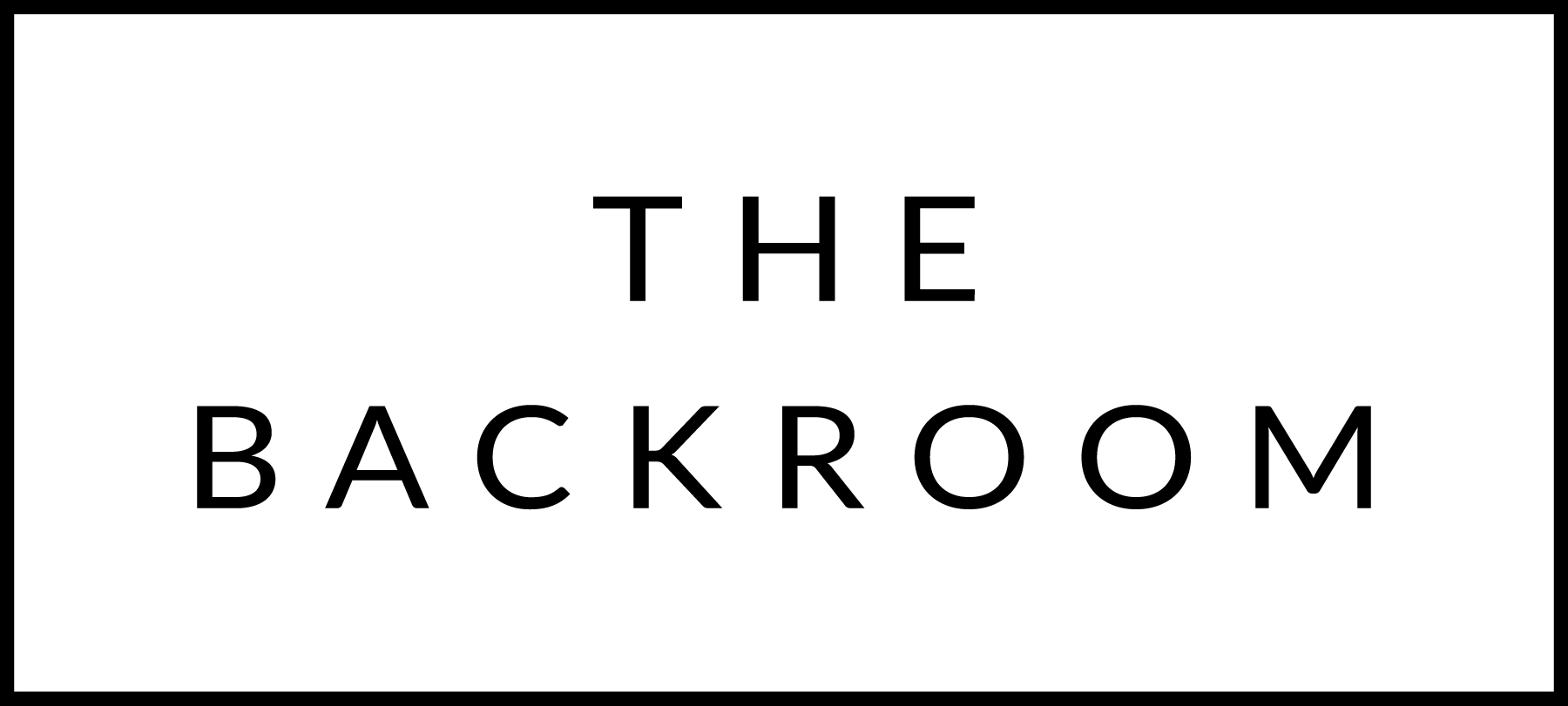 January 6th & 7th, 2023COCKTAIL HOUR SNACKSHouse Laffa Bread & DipsHummus, Blue Cheese & Sweet Potato, Pimento CheeseSteak TartarTO STARTRisotto MilaneseMascarpone, ScallionsSalumeria Biellese SpeckTHE MAIN EVENTRoasted Misty Knoll ChickenVT Cranberry Beans, Lacinato KalePickled OnionsFOR THE TABLECrispy Fingerling Potato OkonomoyakiDESSERTLemon Curd TartShortbread & Marshmallow